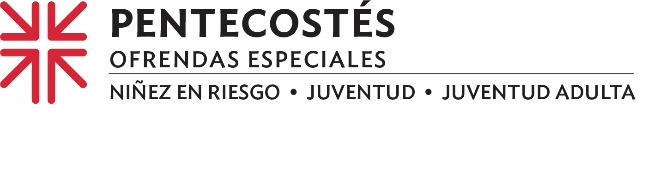 Actas de Misión "¿Cuándo te vimos?" “When Did We See You?”Ofrecer formas innovadoras, creativas y de colaboración para reunir a la juventud presbiteriana es uno de los principales objetivos de la Oficina de la Juventud Presbiteriana y el Trienio, o PYT.  Con esto en mente, PYT publicó cuatro guías gratuitas de recursos en línea inspiradas en el tema "¿Cuándo te vimos?" para que la juventud y sus líderes las contextualicen y las hagan propias.Los recursos de "¿Cuándo te vimos?" originalmente estaban destinados a ser parte de un nuevo esfuerzo llamado PYT BEYOND. Este programa es una forma de ampliar el alcance del contenido, los aprendizajes y las conversaciones que ocurren en el Trienio, pero que realmente se pueden experimentar en todas partes. BEYOND es una forma de compartir y volver a compartir un importante mensaje evangélico sobre la fe basada y rodeada de justicia, conciencia y fidelidad.Una de esas oportunidades creadas con estos recursos fue el pasado mes de abril en la Primera Iglesia Presbiteriana Hispana de Fayetteville en Carolina del Norte, el evento "¿Cuándo te vimos?" Conferencia bilingüe para jóvenes de 11 a 22 años. Se enfocó en la salud mental e incluyó el programa de Servicio Médico de Emergencia del Colegio Comunitario Técnico de Fayetteville, el Servicio de Emergencias Médicas del condado local, el concilio juvenil del presbiterio y un(a) psicólogo(a).Crear oportunidades para que la Buena Nueva llegue a la juventud, dondequiera que se encuentren, es de lo que se trata la  Ofrenda de Pentecostés, una de las cuatro  Ofrendas Especiales de la IP (EE. UU.).El tema de la Ofrenda de Pentecostés, "Volveré para estar con ustedes", se conecta tan claramente con un evento, moviéndose fuera de la iglesia. Literalmente, ¡las Buenas Nuevas están llegando a usted!Durante más de 25 años, la Ofrenda de Pentecostés no sólo ha empoderado a la juventud proporcionando apoyo financiero a PYT, sino que la Ofrenda también ayuda a financiar el Programa de Programa de Jóvenes Voluntarios  y la iniciativa nacional  Educar a la Niñez, Transformar el Mundo .40% de la Ofrenda de Pentecostés es retenido por nuestra congregación para nuestros ministerios con la juventud en nuestra comunidad, mientras que el 60% restante se utiliza para apoyar a la niñez en riesgo, y la juventud y la juventud adulta a través de los ministerios de la Agencia Presbiteriana de Misión. [Especifique cómo se usarán los fondos de su congregación].Uno de los participantes de la conferencia, Héctor Cárdenas, de 17 años, dijo: "Es importante que el pueblo presbiteriano y otras personas den dinero para apoyar programas como 'Cuándo te vimos' a través de la Ofrenda Anual de Pentecostés. Nos da la oportunidad de reunir a iglesias que no tienen la capacidad de hacer cosas como esta: experimentar nuevas actividades, aprender y conocer gente nueva. Creo que la financiación de estos eventos también acerca a nuestros presbiterios porque nos da una meta y una misión para ser desinteresados y compartir estas experiencias con las demás personas".Compartir desinteresadamente con las personas, especialmente con la niñez, la juventud y la juventud adulta, es la misión que compartimos a través de nuestras donaciones a la Ofrenda de Pentecostés. Por favor, donen generosamente, porque cuando todos hacemos un poco, se suma a mucho.Oremos~ Señor Dios, todos soñamos con un mundo más parecido a tu reino de justicia, amor y paz. Nos comprometemos hoy a trabajar contigo para que la juventud pueda tener la educación y las herramientas que necesitan para ser líderes transformadores en tu mundo, pero hacerlo de manera que muestren el amor que diste a conocer en tu hijo, Jesucristo. En su nombre, Amén.